Karta pracy – pozalekcyjne zajęcia wychowawczeJESIENNE KOLORYJak na pewno wiesz jesień to piękna, kolorowa pora roku. Jednak czy wiesz, jakie kolory są charakterystyczne dla jesieni? Wymień trzy kolory charakterystyczne dla jesieni:Kolorami charakterystycznymi dla jesieni są: 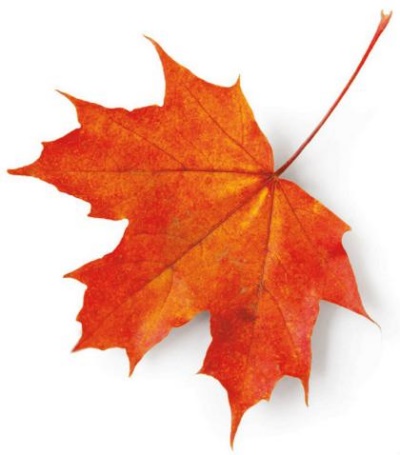 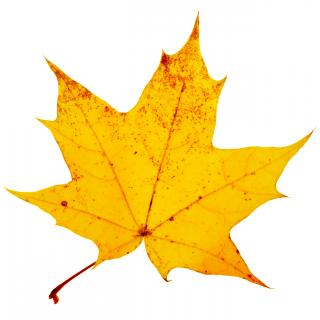                         żółty                                                                                      pomarańczowy                                           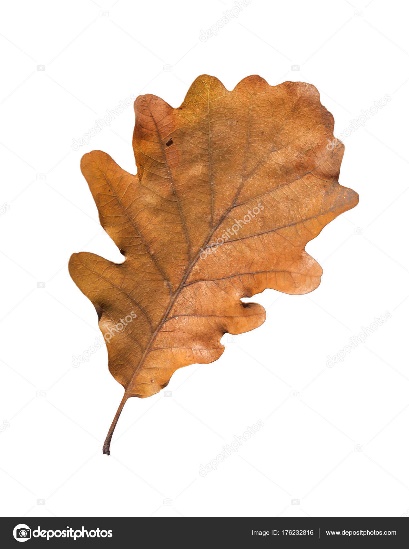 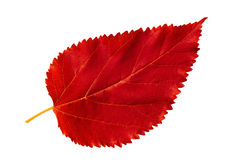            czerwony                                                                                                brązowyPrzygotuj farby, pędzelek i kubeczek z wodą. Poniżej połącz ze sobą odpowiednie barwy, a następnie zobacz, jakie kolory powstały. Podpowiedź: pomarańczowy; brązowy; zielony; żółty; fioletowyStwórz własną paletę barw. Nie bój się łączyć ze sobą różnych kolorów, próbuj i patrz, jak kolory się ze sobą mieszają, co z nich powstaje. 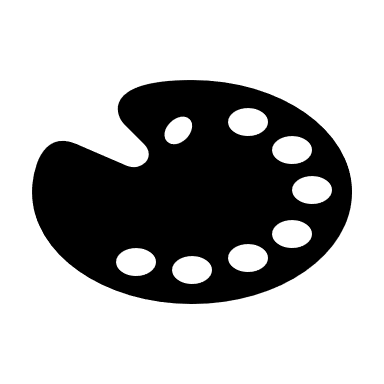 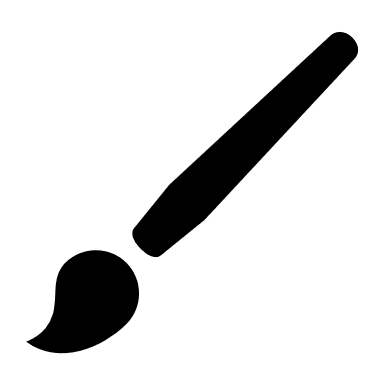 Możesz wymyślić swoje własne nazwy kolorów! W wyznaczonym miejscu zrób kropkę stworzonym przez siebie kolorem, a następnie napisz, jak się nazywa.                               …………………………………………………………………...                              …………………………………………………………………….                 …………………………………………………………………….                 ……………………………………………………………………….Namaluj jesienny krajobraz. Może to być to, co widzisz za oknem lub wymyślone przez siebie miejsce. Powodzenia!Źródła:https://image.freepik.com/darmowe-zdjecie/zolty-lisc-izolowane_19-132805.jpg [dostęp: 27.10.2020 r.]https://thumbs.dreamstime.com/t/red-autumn-leaf-mulberry-white-background-25304418.jpg [dostęp: 27.10.2020 r.]https://fotoforum.gazeta.pl/photo/1/pd/qi/hlyy/AUcEfJsBMkRiNpUlzB.jpg [dostęp: 27.10.2020 r.]https://st3.depositphotos.com/5186195/17623/i/1600/depositphotos_176232816-stock-photo-brown-leaf-from-park-in.jpg  [dostęp: 27.10.2020 r.]Opracowanie: Justyna Gruczek1.2.3. 